Material: rechteckiges Din A4 BlattAnforderungsstufe: leichtZeitaufwand: ca. 5 Minuten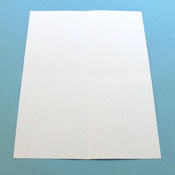 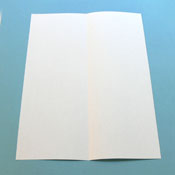 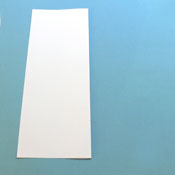 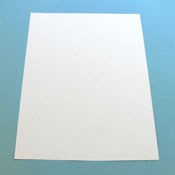 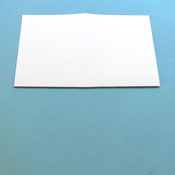 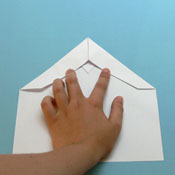 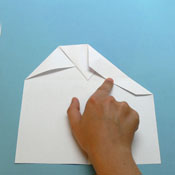 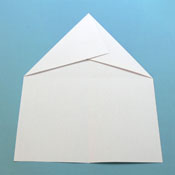 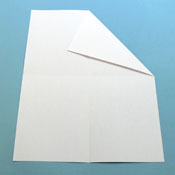 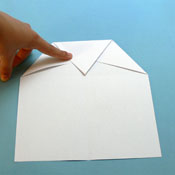 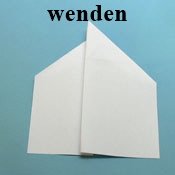 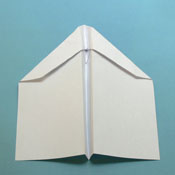 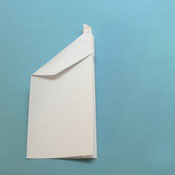 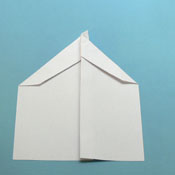 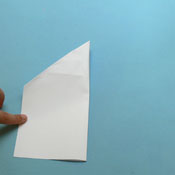 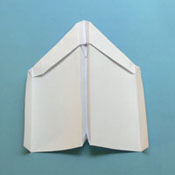 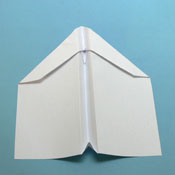 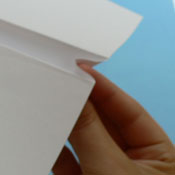 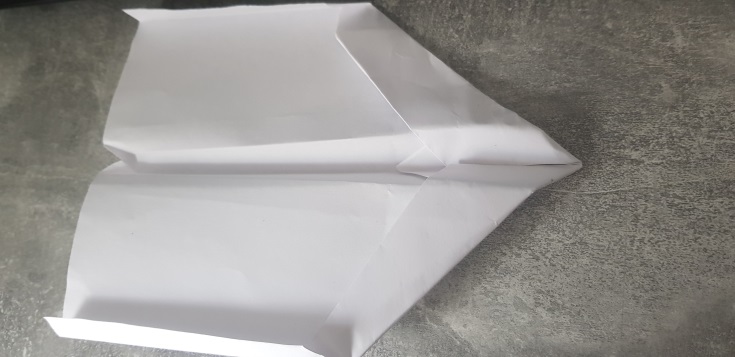 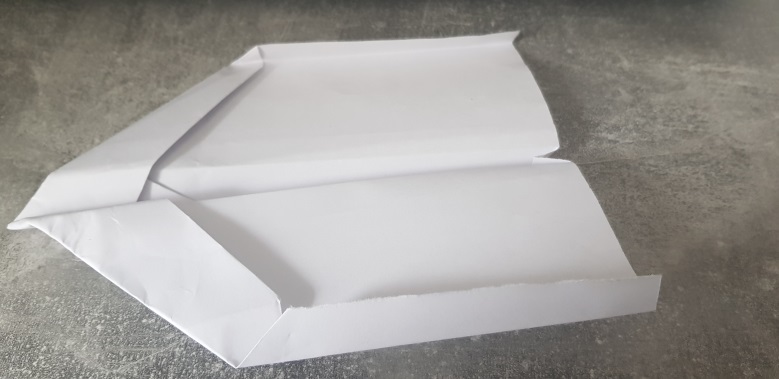 